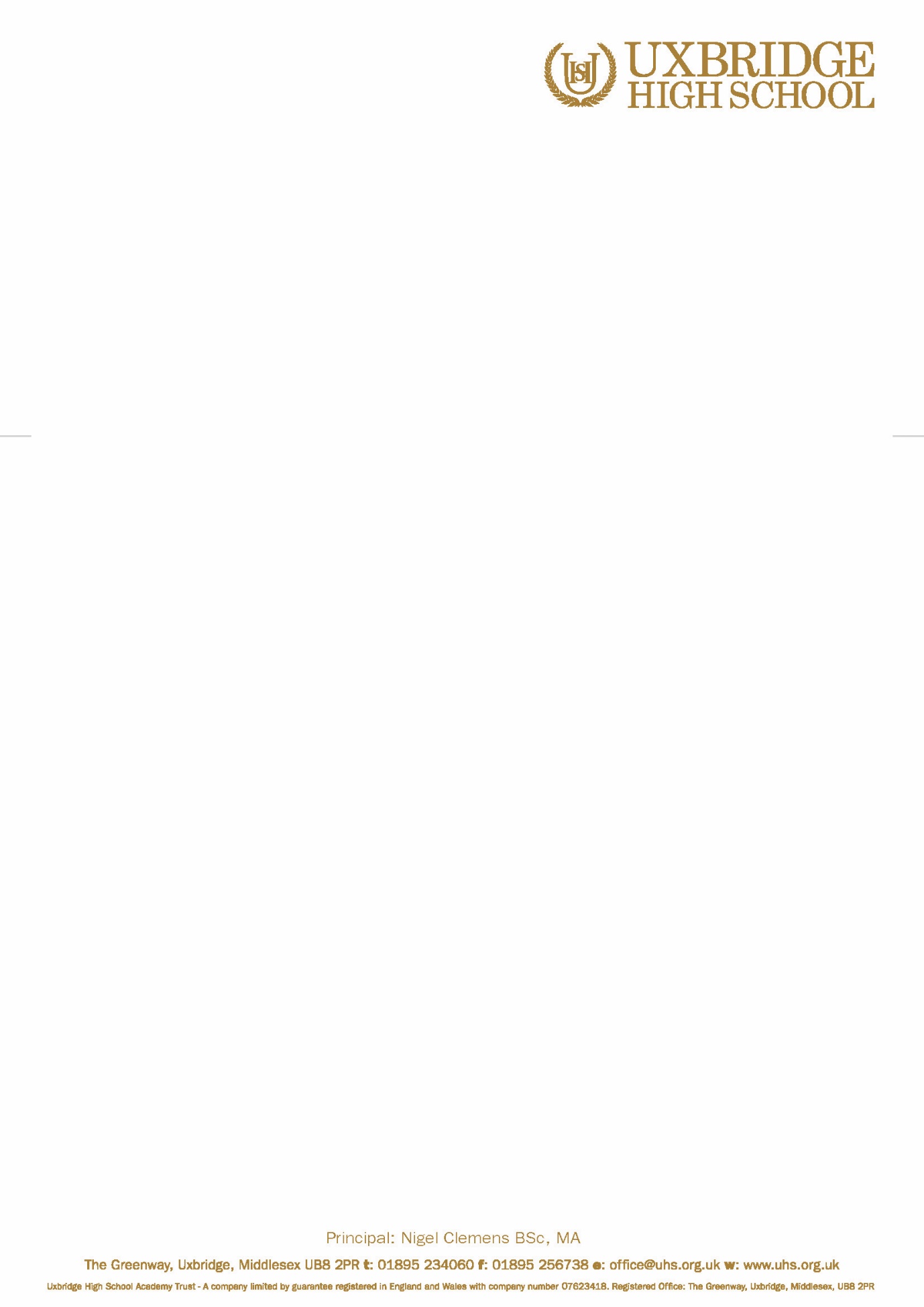 16th November 2017Dear ParentVisit to Brunel University – Year 7,8 & 10 I am writing to inform you about a school visit to Brunel University on Monday 20th November.  The aim of this visit is to participate in the ‘Adoptabot’ competition.  Students will leave the school on at 9am Monday 20th November and travel by foot to and from Brunel University, returning to Uxbridge High School at 4pm.  Students will be required to wear school uniform, including shoes (no trainers or jeans allowed). Lunch will be provided by the university. If your child suffers from Asthma or requires an Epipen, it is your responsibility to ensure that the appropriate medication is provided for this trip.There is no cost for this trip, however please note that there are a limited number of places available and these will be allocated on a first come, first served basis.  Only students with an exemplary record of behaviour will be eligible.  By consenting on to this trip, you agree to:Your child taking part in the visit as detailed aboveA member of staff giving consent for your child to receive appropriate medical treatment in the event of an emergencyPlease complete and return the attached Brunel University consent form to me as soon as possible and email permission for your child to attend the trip to jlayfeild@uhs.org.uk. If you have any further queries, please do not hesitate to contact me.Yours sincerelyJ LayfieldComputer Science Teacher 